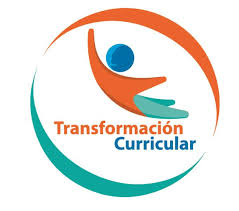 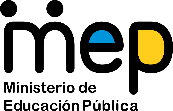 Guía de trabajo autónomo 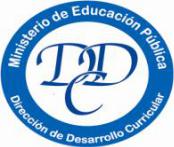 El trabajo autónomo es la capacidad de realizar tareas por nosotros mismos, sin necesidad de que nuestros/as docentes estén presentes. 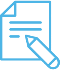 Me preparo para hacer la guía Pautas que debo verificar antes de iniciar mi trabajo.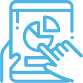 Voy a recordar lo aprendido y/o aprender.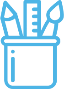 Pongo en práctica lo aprendido Completo los siguientes ejercicios de autoevaluaciónAnexo 1. Dimensiones del ser humano integral.Anexo 2. Noticia: “No tengo nada, tengo a mis hijos sin comer”, el grito desesperado de los trabajadores del turismo. https://www.crhoy.com/economia/no-tengo-nada-tengo-a-mis-hijos-sin-comer-el-grito-desesperado-de-los-trabajadores-del-turismo/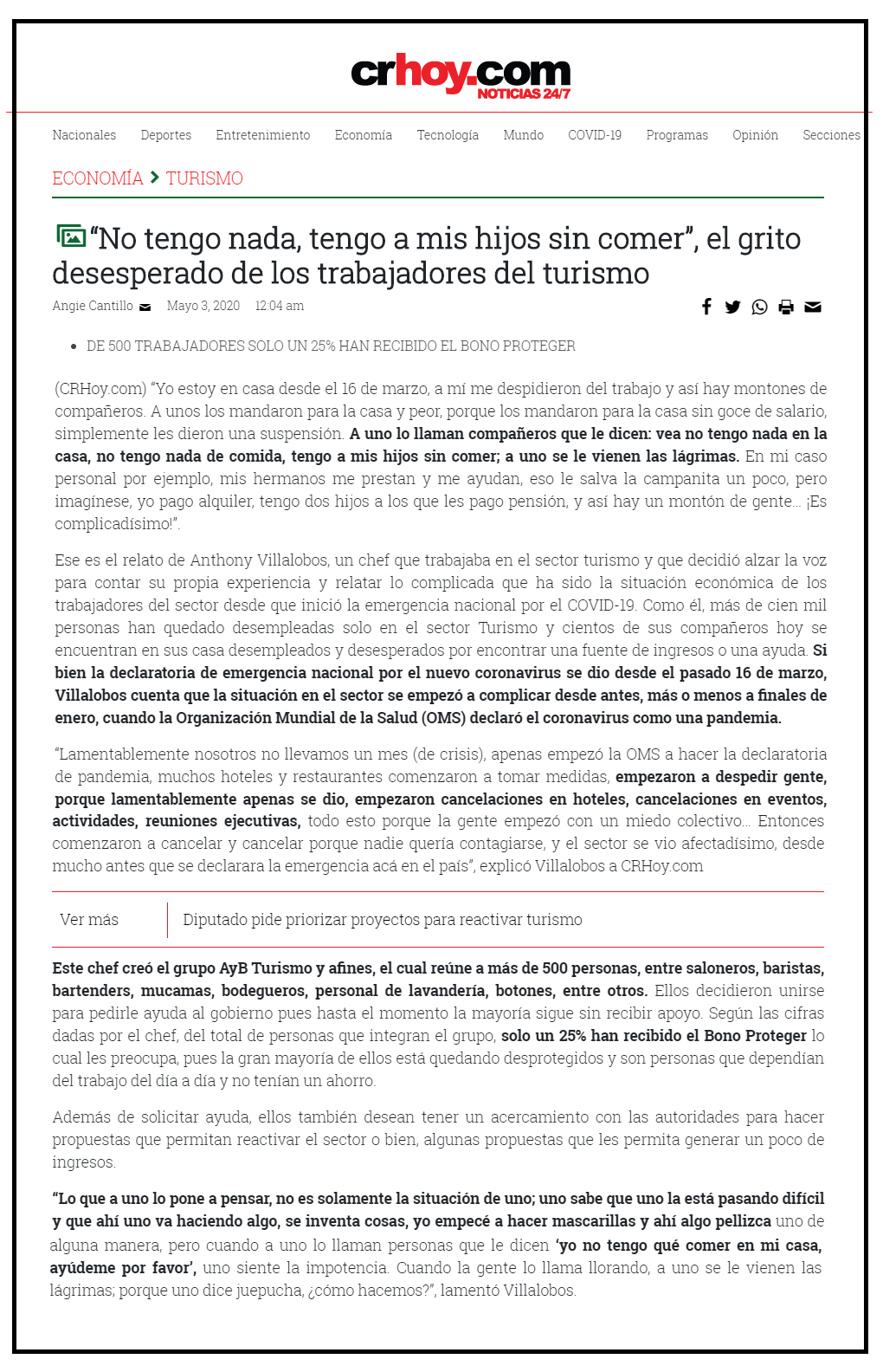 Centro educativo:Educador/a:Nivel: Décimo año colegios académicos/ Duodécimo año colegios técnicosAsignatura: PsicologíaMateriales o recursos que voy a necesitar Se requieren los siguientes recursos o materiales:Lapicero y cuadernoDispositivo móvil para realizar la lectura o bien el material impreso Condiciones que debe tener el lugar donde voy a trabajar Es importante que el lugar donde vayas a realizar este trabajo autónomo tenga de ser posible las siguientes condiciones:Buena iluminaciónBuena ventilaciónUna silla y un escritorio (mesa) adecuadosEvitar todas las distracciones posiblesTiempo en que se espera que realice la guía El tiempo estimado para realizar las actividades propuestas en este trabajo autónomo son 120 minutosIndicaciones Realice la lectura del esquema sobre las dimensiones del ser humano integral que se le presenta en el anexo#1.Actividades para retomar o introducir el nuevo conocimiento.Una vez realizada la lectura, piense en ejemplos de necesidades que usted tiene en su vida diaria que se relacionan con las distintas dimensiones que componen el ser humano integral.Anote al menos dos de esas necesidades en el esquema que se le presenta a continuación:Indicaciones Realice la lectura de la noticia vinculada con la pandemia de COVID-19 en Costa Rica que se titula “No tengo nada, tengo a mis hijos sin comer”, el grito desesperado de los trabajadores del turismo. Esta noticia la encuentra en el anexo#2.Reflexione sobre cómo los efectos de la pandemia COVID-19 afectan las diferentes dimensiones de los seres humanos.Responda en su cuaderno las siguientes interrogantes:De acuerdo a la información que brinda la noticia,       ¿cuáles son las dimensiones del ser humano integral que más están afectadas para las personas que trabajan en el sector turismo? Justifique su respuesta con ejemplos extraídos de la lectura.¿Cómo la afectación de la dimensión física (se carece de alimentación) puede afectar las otras dimensiones del ser humano integral? Comente al menos con dos párrafos la siguiente frase, relacionándola con el contenido de la noticia: “El ser humano es integral, precisamente porque todas las dimensiones que lo componen se interrelacionan”Indicaciones o preguntas o matrices para auto regularse y evaluarseAl terminar la actividad, me hago las siguientes preguntas:¿Seguí las indicaciones que se me solicitaron?¿Tuve algún problema para cumplir con las acciones que se planteaban en la actividad?¿Hubo algún concepto en el esquema o la noticia que no comprendí?Reflexiono:¿Qué sabía antes de estos temas y qué sé ahora?¿Qué puedo mejorar de mi trabajo?¿Cómo le puedo explicar a otra persona lo que aprendí?RECUERDE: SI LO CONSIDERA INTERESANTE, PUEDE REGISTRAR EL APRENDIZAJE DE HOY EN EL PORTAFOLIO DE EVIDENCIASCon el trabajo autónomo voy a aprender a aprender Con el trabajo autónomo voy a aprender a aprender Reviso las acciones realizadas durante la construcción del trabajo.Marco una X encima de cada símbolo al responder las siguientes preguntas Reviso las acciones realizadas durante la construcción del trabajo.Marco una X encima de cada símbolo al responder las siguientes preguntas ¿Leí las indicaciones con detenimiento?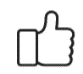 ¿Comprendí el contenido de del esquema y la noticia?¿Comprendí cómo realizar los ejercicios?¿Me devolví a leer las indicaciones cuando no comprendí qué hacer?Con el trabajo autónomo voy a aprender a aprenderCon el trabajo autónomo voy a aprender a aprenderValoro lo realizado al terminar por completo el trabajo.Marca una X encima de cada símbolo al responder las siguientes preguntasValoro lo realizado al terminar por completo el trabajo.Marca una X encima de cada símbolo al responder las siguientes preguntas¿Leí mi trabajo para saber si es comprensible lo escrito o realizado?¿Revisé mi trabajo para asegurarme si todo lo solicitado fue realizado?¿Me siento satisfecho con el trabajo que realicé?Explico ¿Cuál fue la parte favorita del trabajo?¿Qué puedo mejorar, la próxima vez que realice la guía de trabajo autónomo?Explico ¿Cuál fue la parte favorita del trabajo?¿Qué puedo mejorar, la próxima vez que realice la guía de trabajo autónomo?Autoevaluación de mi desempeñoRevise el aprendizaje de hoy y marque con una X el nivel que has logradoAutoevaluación de mi desempeñoRevise el aprendizaje de hoy y marque con una X el nivel que has logradoAutoevaluación de mi desempeñoRevise el aprendizaje de hoy y marque con una X el nivel que has logradoIndicador del aprendizaje esperadoInicialMenciona las generalidades del ser humano integral.Examina las dimensiones que conforman al individuo como ser integral para visualizar las acciones que pueden modificarlo y mejorarlo.InicialMenciona las generalidades del ser humano integral.Examina las dimensiones que conforman al individuo como ser integral para visualizar las acciones que pueden modificarlo y mejorarlo.Intermedio Describe las dimensiones que componen al ser humano integral.Examina las dimensiones que conforman al individuo como ser integral para visualizar las acciones que pueden modificarlo y mejorarlo.AvanzadoComprende la interrelación entre las diferentes dimensiones que componen al ser humano integral.